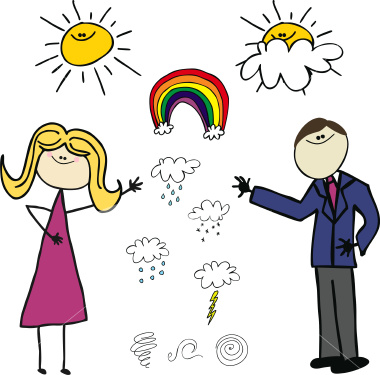 Enjoy the day outside thinking about these questions.What is today?What was yesterday?What will be tomorrow?Help your Mum to make your breakfast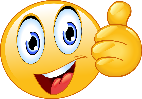 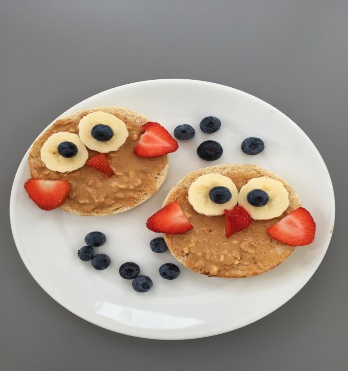 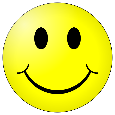 Have fun by decoration your breakfast with fruits or nuts.Draw and write about itLau e huhu, sepuni, hele, ipu mo e peleti kai ‘i homou peito.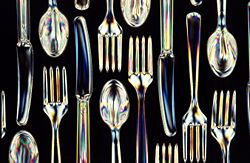 Lau 2, 5mo e 10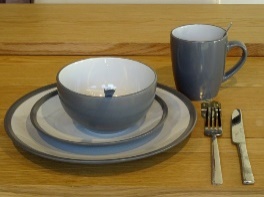 Count how many plates, cups. forks and knives in the kitchenCount in 2s, 5s, and 10sHow to keep you healthy at home?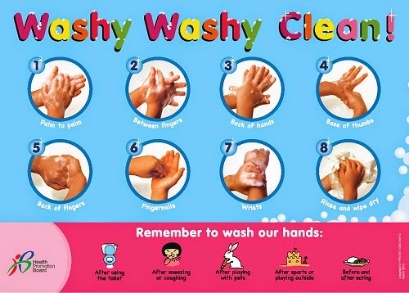 Write the steps to follow1.2. Ta e fasi faka-Tonga pea ke tauólunga faka-Tonga mo ho tokoua pe fa’ee..  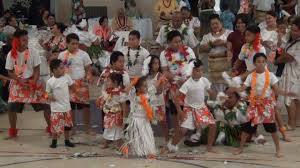 Play a Tongan song and do a dance with your brother or sister or MumPlay tag with your siblings outside. Pick up leaves of different kinds.Make your own design of leaves.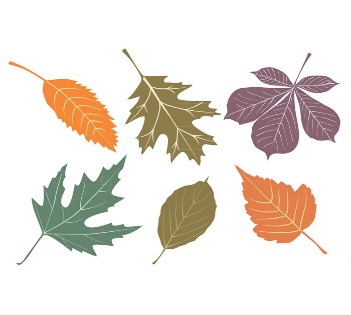 Ta ho fale  ko ho papolo ia. Tohi pe ha me’a ‘e 10 ‘oku ke sio ai ho fale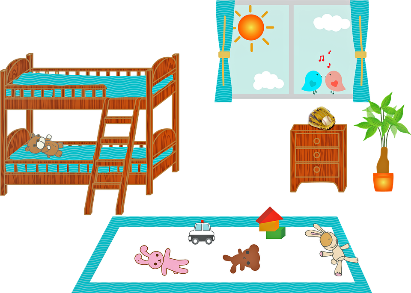 Draw your bubble (house). Write down 10 things you’ve seen in your bubbleSio he hiva ABC he youtube.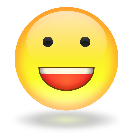 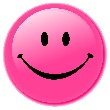 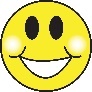 Sing along ABC on YOUTUBE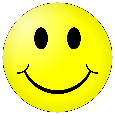 FUN TIMECutting and Pasting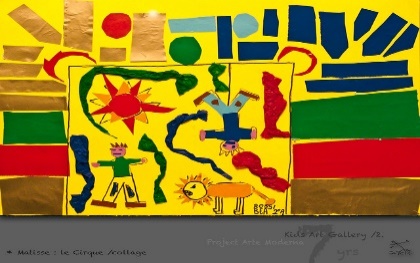 Cut any pictures you like from newspapers  and glue it to a white paper as a collage. 